T.C.BAŞBAKANLIK Hazine MüsteşarlığıSayı : 38681552-306.99[306.99]/ Konu : Sektör DuyurusuTÜRKİYE SİGORTA REASÜRANS VE EMEKLİLİK ŞİRKETLERİ BİRLİĞİ NE BÜYÜKDERE CAD. BÜYÜKDERE PLAZA NO: 195 KAT: 1-234394 LEVENT / İSTANBUL"Muallak Tazminat Karşılığına İlişkin Genelgenin (2014/16) Uygulanmasına İlişkin Sektör Duyurusu (2015-29)" ekte gönderilmektedir.Bilgi edinilmesini rica ederim.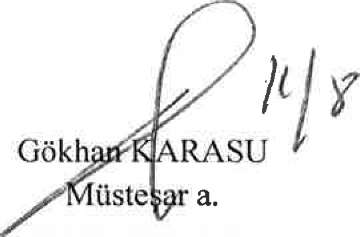 Genel Müdür V.T.C. Başbakanlık Hazine Müsteşarlığı, İnönü Bulvarı, No:36 06510, Emek,Telefon No : 3122046000 BelgegeçerNo : 3122046644Ayrıntılı bilgi için:E.USTA Mazine Uzman Yardımcısıe-posta : bilgiedinmeta)hazine.gov.tr internet adresi : www.hazine.gov.trHazine Müsteşarlığından:MUALLAK TAZMİNAT KARŞILIĞINA İLİŞKİN GENELGENİN(2014/16) UYGULANMASINA İLİŞKİN SEKTÖR DUYURUSU(2015/29)Muallak Tazminat Karşılığına İlişkin Genelgede Değişiklik Yapılmasına İlişkin Genelgede (2015/7) 31/3/2015 itibarıyla hesaplanan IBNR tutarının 31/12/2014 tarihli IBNR tutarından fazla olması kaydıyla, 31/3/2015 tarihli IBNR tutarının bu artış oranının %25'i esas alınarak yapılabileceği belirtilmektedir.Müsteşarlığımıza gönderilen 31/3/2015 tarihli IBNR verilerinden 2015/7 sayılı genelgede belirtilen kademeli geçiş imkanını kullanmayan şirketler olduğu görülmüştür. Kademeli geçişe ilişkin oranlar 2015/28 sayılı genelge ile değiştiğinden, 31/3/2015 tarihli IBNR tutarının şirketlerce 2015/7 sayılı genelgede belirtilen şekilde yeniden hesaplanması ve bulunan tutarın finansal tablolarda kullanılmasında bir sakınca bulunmamaktadır.Yeniden yapılacak IBNR hesabına ve uygulanan artış oranlarına ilişkin açıklamaların branşlar bazında ilgili finansal tabloların dipnotlarında ve detaylı olarak aktüerya raporunda yer alması gerekmektedir.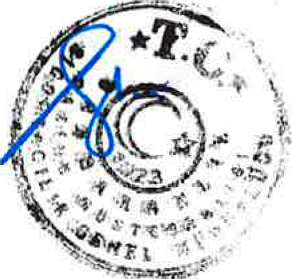 